de Bert -Dirkx 50 jarig jubileum, Driebergen, namenlijst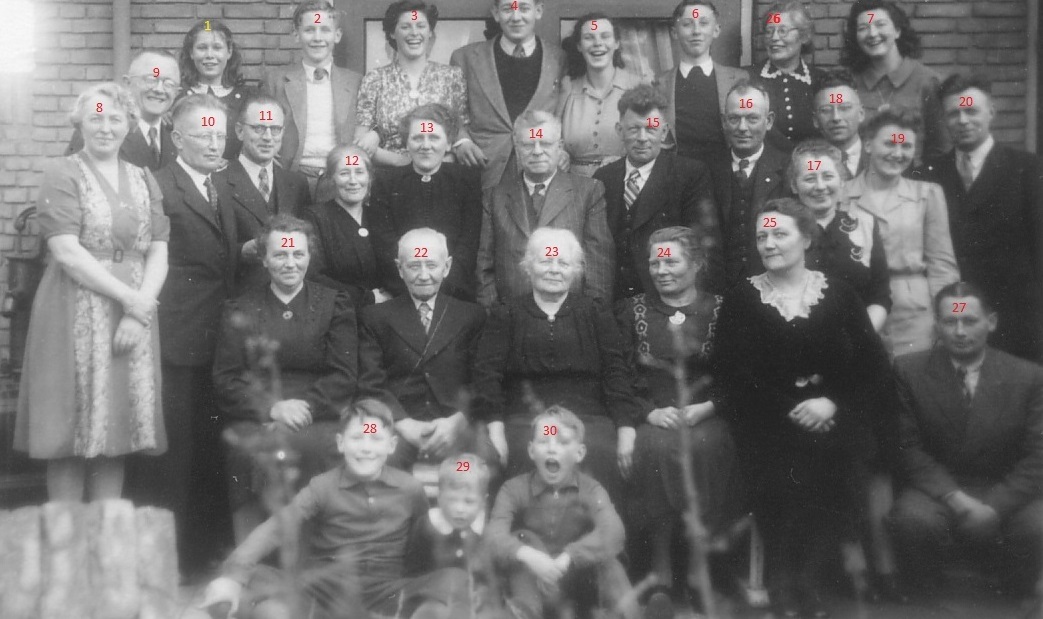 1 Mieke dochter van oom Jaap de Bert (uit 1ste Huw)2 Adri, jongste zoon van oom Piet de Bert3 Mieke van Heiningen4 Jan van Solingen5 Ank Bardelmeijer, echtgenote van Jan van Heiningen jr (in de marine)6 Jacob Izaäk (Jaap), oudste zoon van oom Piet en tante Lena7 tante Bep de Bert - Mol, vrouw van Jaap de Bert (geh. 1945), zoon en een dochter, Charlotte8 Tante Maartje getrouwd met Lex de Bert, (hadden een dochter Anneke, Amsterdam). 9  Oom Flip van Solingen10  Oom Piet de Bert?11 Jan van Heiningen Sr12 Cato van Heiningen - de Bert, gehuwd 192213  tante Lena van Aken, gehuwd in 1931 met oom Piet de Bert 14 Lex de Bert? Neef van To, zn van Jannis Pieter de Bert en Maria Joh. de Groote15 Frans Dirkx, broer van oude Oma (23)16 ?? (Echtgenoot van 25?)17 tante Janneke (van Solingen - de Bert)18 Wim Hoogenboezem, man van tante Marie (26)19 ?? Echtgenote van 20?20  Jacob Dirkx, jongste broer van oma de Bert - Dirkx21 Maria Sarah Dirkx - Verplanke (vrouw van Frans: 3 kinderen Anna Cath 1920, Pieter Izaäk 1921, Izaäk Pieter (Sjaak))22 Opa Izaak de Bert (1870-1954)23 Oma Maria Catharina de Bert – Dirkx (1878-1976)24 Cato (Cath Maria) Dirkx (- Meertens), (Oma de Bert's jongste zus. Zij heeft een zoon, Pieter Thomas: 25 ?? (Echtgenote van 16?)26 Bovenste rij: Tante Marie (Hoogenboezem - de Bert)27 Oom Jaap de Bert, jongste zoon van Oma de Bert28 Jaap van Heiningen29 Wim Hogeboezem30 Hans v Heiningen